MWG WebEx Summary NotesMarch 31, 2021 9:00 - 11:10 (12:15 scheduled)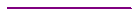 Anti-Trust Admonition was reviewed: Doug B. of BECDoug B. explained the WebEx format for questions.Don T. of ERCOT introduced and thanked Doug B. of BEC and Gabriel G. of AEP for being Chair and Vice-Chair of the MWG respectively.Don T. provided and update on the status of NPRR1020 and SMOGRR024.NPRR1020 is fully un-gray boxedSMOGRR024 is un-gray boxed with the exception of language in 4.1 that requires WSL calculation in ERCOT Data Aggregation SystemNew forms to support changes are posted to the ERCOT website for use. Request for TDSPs to begin using new forms no later than 1/1/2022.An update to the MDAS form was approved by the MWG to correctly note that meters channels are kWh & kVarh not kW & kVar was posted to the ERCOT website as of 3/31/2021.Don T. reviewed the status of ERCOT draft of line loss compensation protocol and SMOG language changes.There was consent to move forward with the changes presented in the draft language as of the last MWG.Changes have not been submitted for NPRR or SMOGRR yet pending NPRR1005 updates to POI.Stacy N. of ERCOT provided an update on the status of Loss of Telemetry meter event reporting.TIM has been updated by Itron to allow MV90 to collect loss of telemetry events in ION meters.Other meter manufactures would need to work with Itron for an update to ensure the meter events would be recorded by MV90 making note that the event needs to be the same description as the ION event.  Don T. laid out new possible metering scenarios to determine if the MWG wanted to discuss further or wait until a NPRR is sponsored by a market participate and draft language was assigned to the MWG. New scenarios:ESR aux load dual feed with auto transfer.Separately meter aux loads for an ESREPS or TDSP metering for DGRGroup consensus was an appreciation for reviewing the new schemes ERCOT was seeing questions on, however any further detailed discussion should come if a NPRR is submitted and assigned to the MWG by WMS.Discussion on the use of TDSP metering for Settlement Only Energy Storage in conjunction with NPRR995 has been deferred to a later date.  ERCOT will bring this topic back to the MWG for discussion as NPRR995 gets closer to implementation.TNMP brought up a discussion on the use of multiple WSL meters for a single ESR.  Developers are designing facilities that have multiple connection points for the ESR behind the POI and it is becoming problematic for the TDSP to meter these construction designs with a single WSL meter and parallel current transformers. Stacy N. and Donald M. presented on EPS statistics.TDSP initials have changed from previous MWG presentations. Anyone who wants to know what there TDSP initial is should send an email to Donald.maul@ercot.com.Doug B. reviewed the standing reminder for NPRR949 which goes into effect 1/1/2023. At that time all communications for EPS meters will go from ERCOT to the TDSPs over the WAN (wide area network) connection. Connections from the TDSP to the individual meters can be established at the TDSPs discretion. New or other business items:Donald M. presented several ERCOT updates.Request by ERCOT for EPS inspectors to type “EPS Inspector: ABC” on drawings submitted for site certification packages. This is to help prevent rework from missed initials when they are typed on drawings.ERCOT is transitioning to digital approval stamping for design proposal and site certification documents. There is no changes to the TDSP side but wanted market to be aware of this change.EPS meter inspector training is being scheduled for 6/14 and 6/15. Will be half day WebEx training. More information regarding registration will be sent to TDSPs.Gabriel G. brought up an issue where the meters are connected to an energized bus with an open switch with milliamp primary resulting in micro amp meter registration.No actual load flow due to open switch adjacent to CTs.ION only guarantees accuracy at 1 milliamp meter current.Template in meter could be updated to ignore meter current below 1 milliamp.Options were discussed to further investigate issue when possible.More discussion would be needed before a programming change would be made.Meeting Summary and Closing Remarks: Doug B.End of Meeting (11:10)